Monitoraggio alunni con PDPVerifica finale del piano di studio personalizzatoOrdine di scuola _____________________Prestazioni scolasticheCaratteristiche comportamentaliCompetenza lingua italiana (solo alunni stranieri)Strategie metodologiche e didattiche utilizzatemotivazioniAttività programmate attuate (I quadrimestre)motivazioniMisure dispensative adottatemotivazioniStrumenti compensativimotivazioniCriteri e modalità di verifica e valutazionemotivazioniRapporti con la famigliaosservazioni e suggerimenti                   									Il coordinatore di classealunno/aalunno/a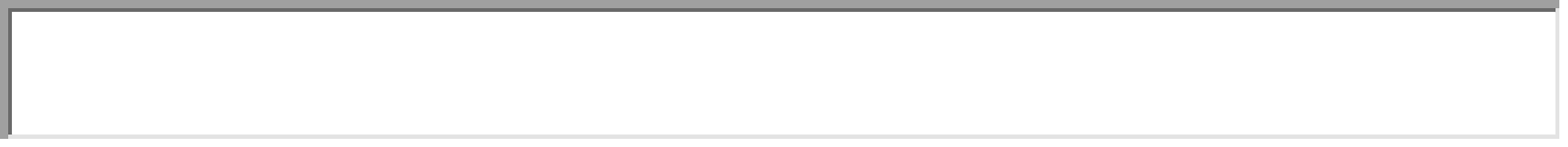 classe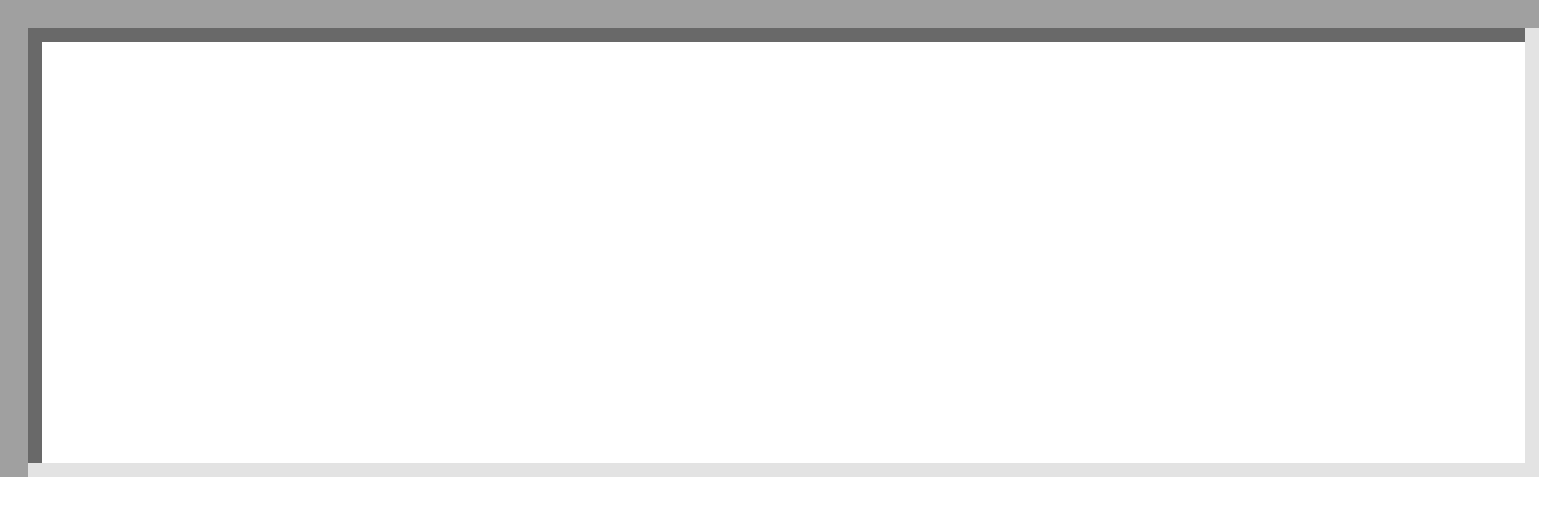 sez.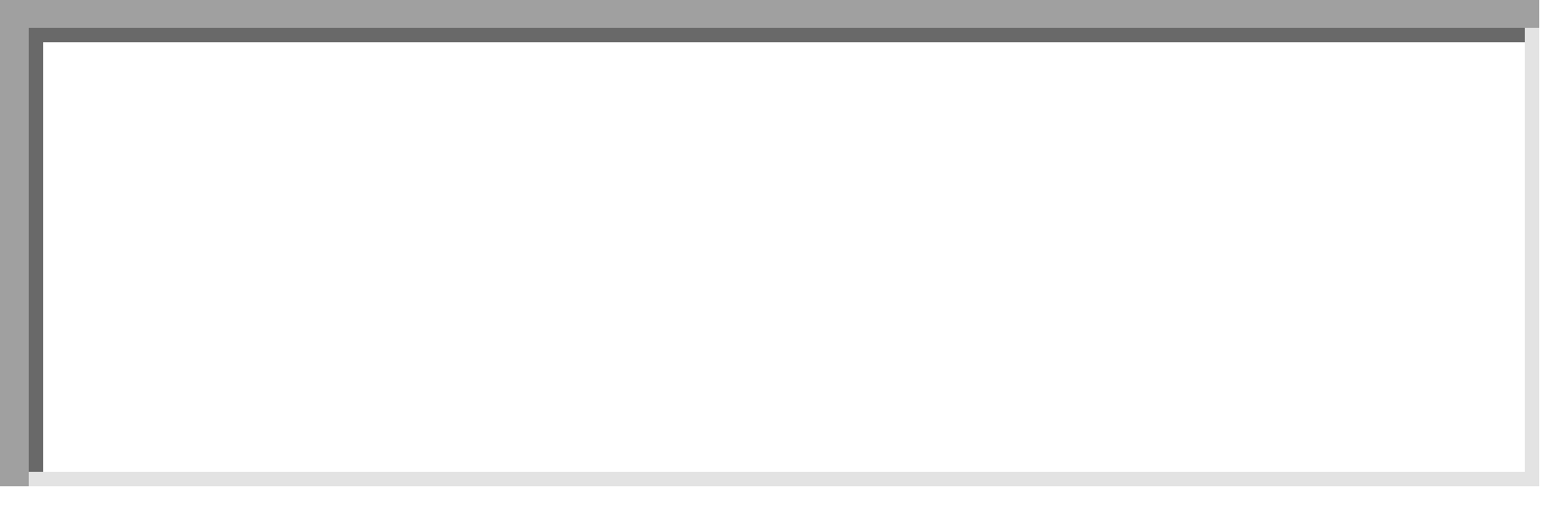 plesso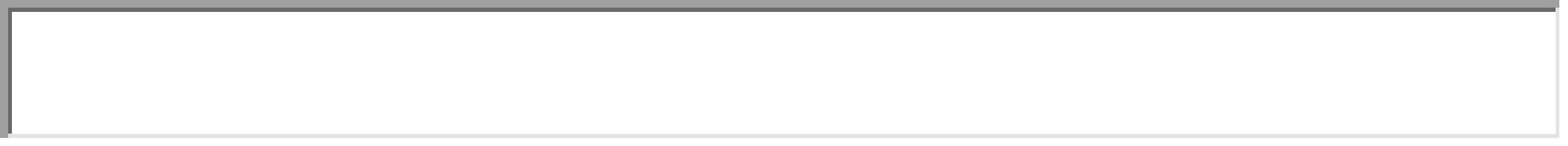 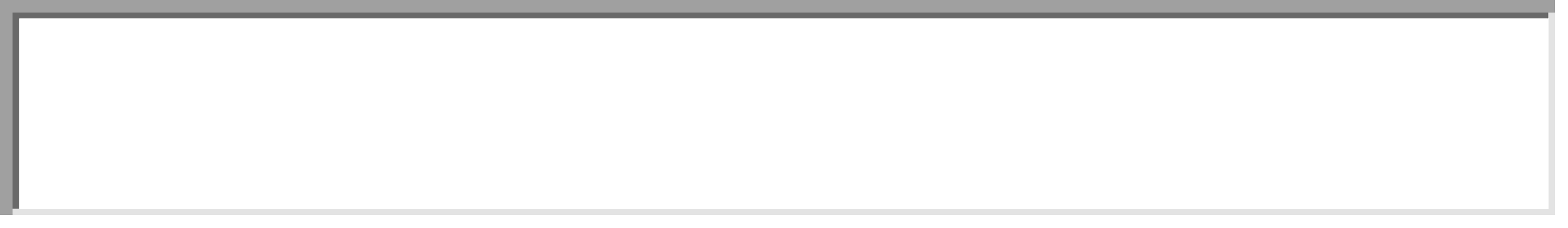 MiglioramentinessunoqualcheevidentiLettura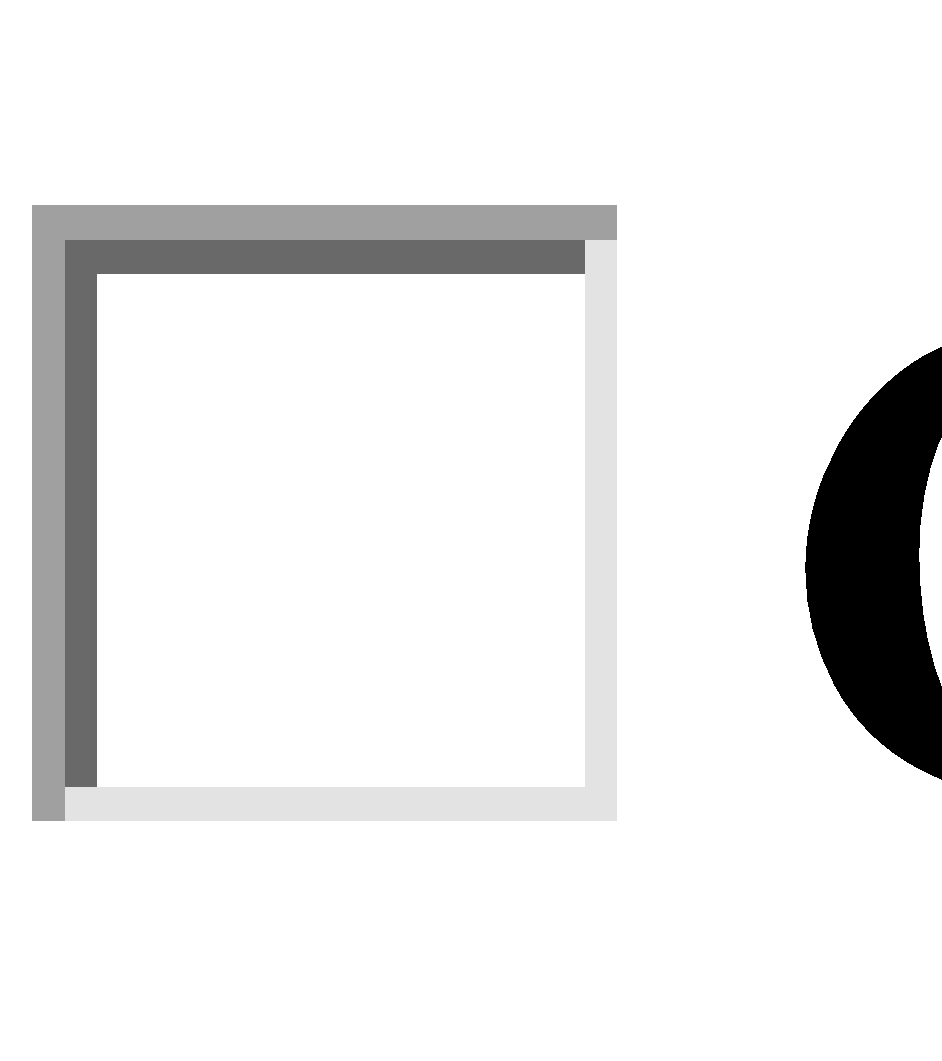 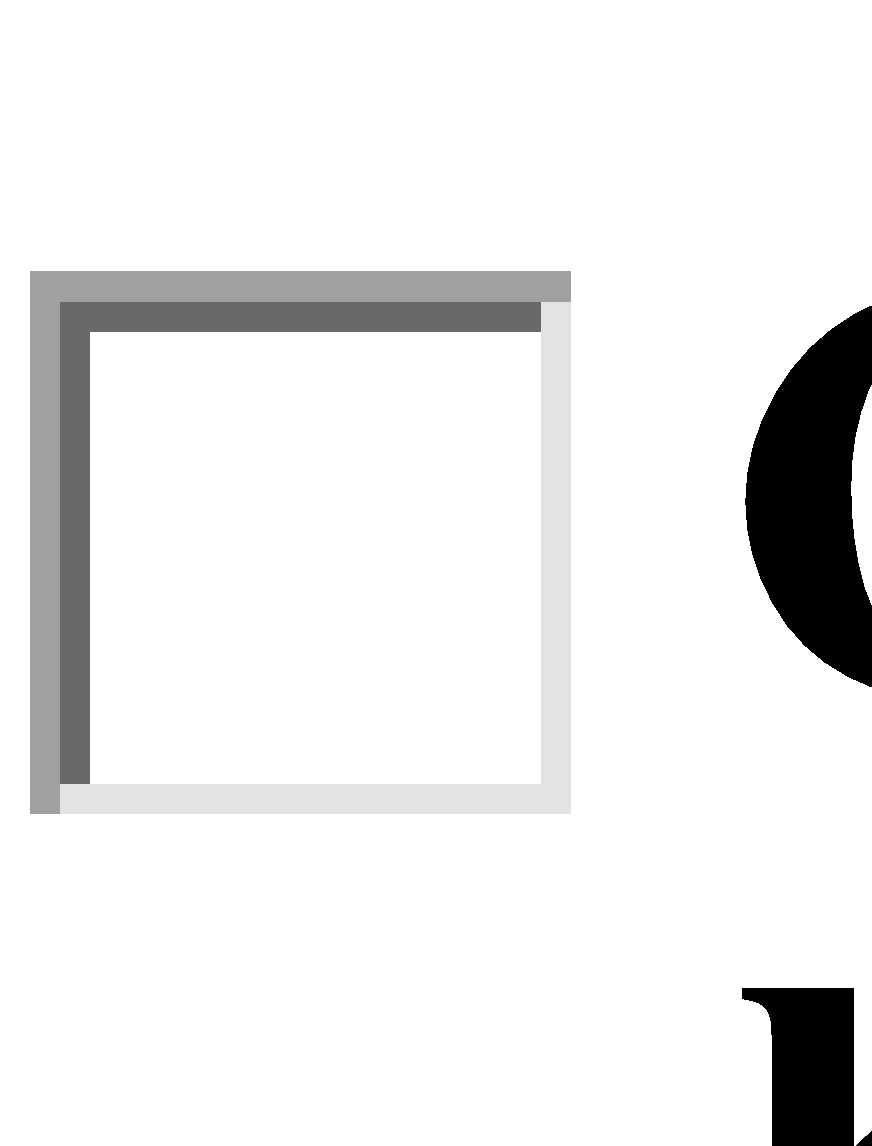 Scrittura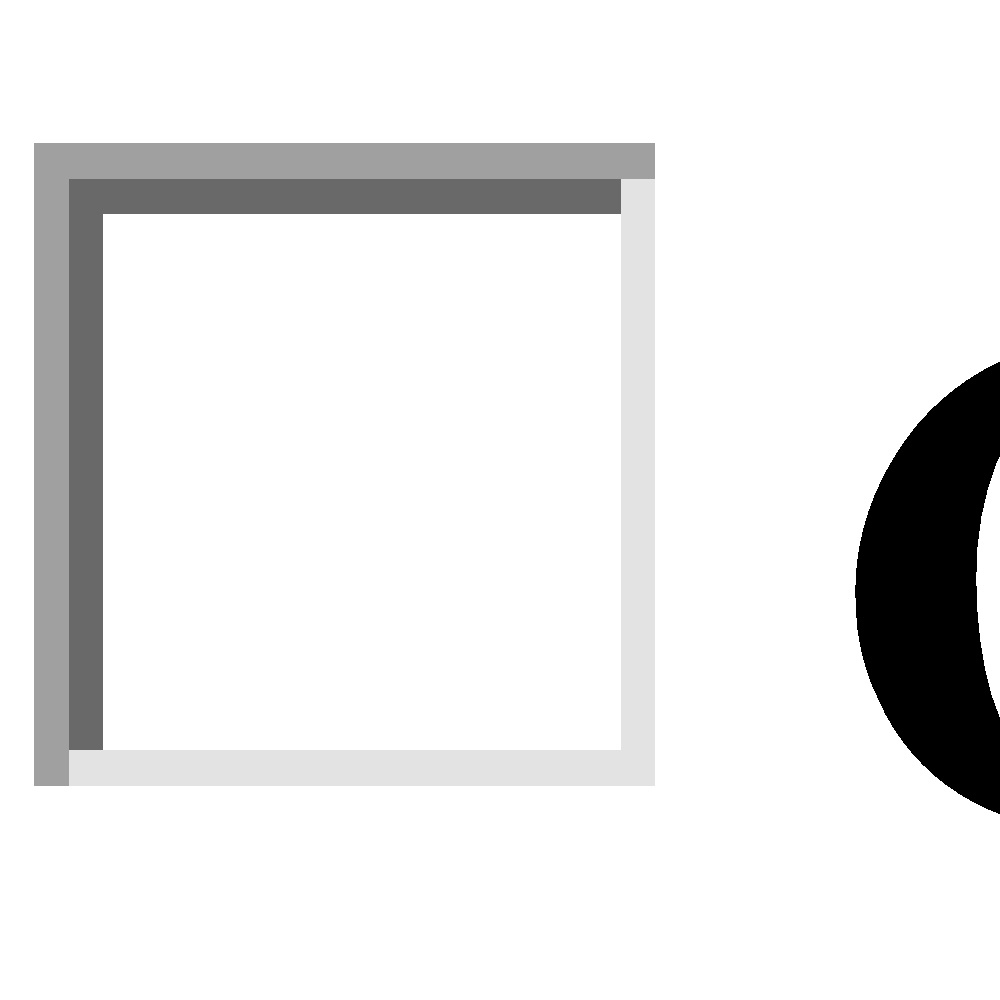 Difficoltà ortograficheCalcoloProprietà linguisticaCaratteristiche del processo di apprendimentoDifficoltà di memorizzareAutonomia nello svolgimento di un compitoMiglioramentinessunoqualcheevidentiCollaborazioneRelazione con gli adultiRelazione con i pariFrequenzaRispetto delle regoleMotivazione al lavoro scolasticoOrganizzazione personaleConsapevolezza delle proprie difficoltàMiglioramentinessunoqualcheevidentiDifficoltà con i linguaggi complessi e specificiDifficoltà nella scritturaDifficoltà nell'esprimersiDifficoltà nell'uso della lingua italiana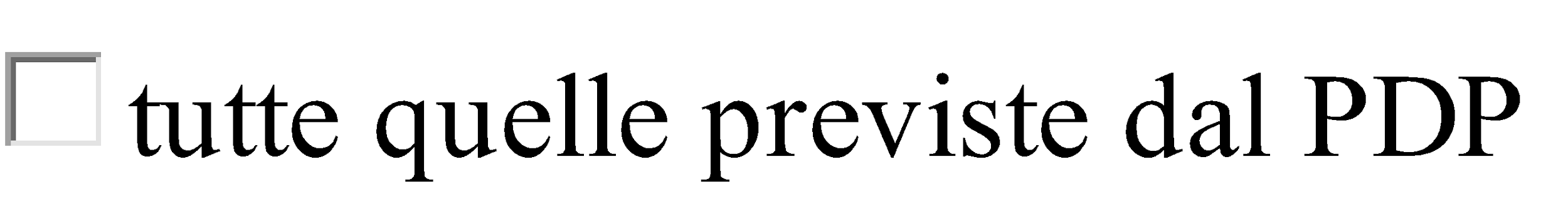 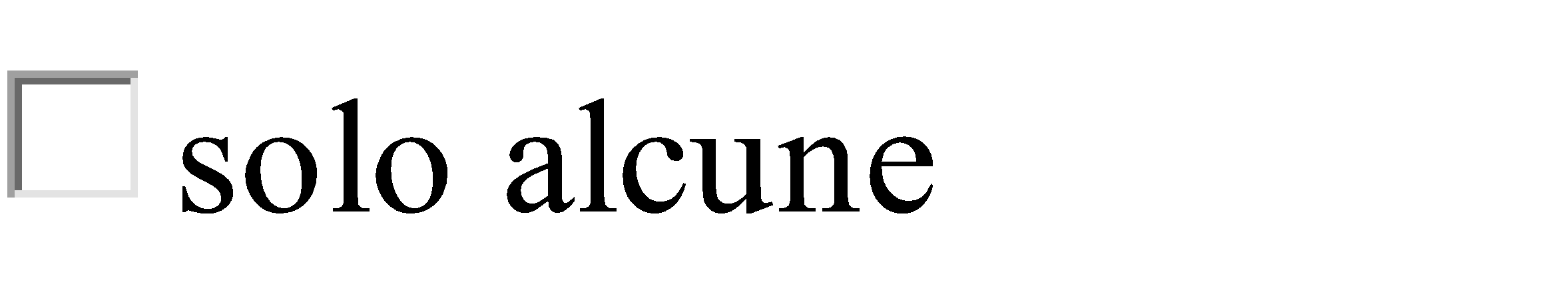 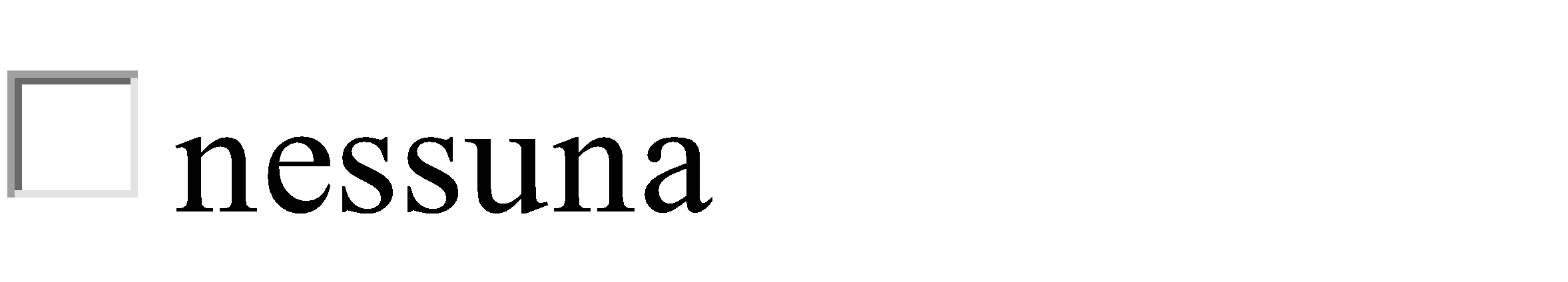 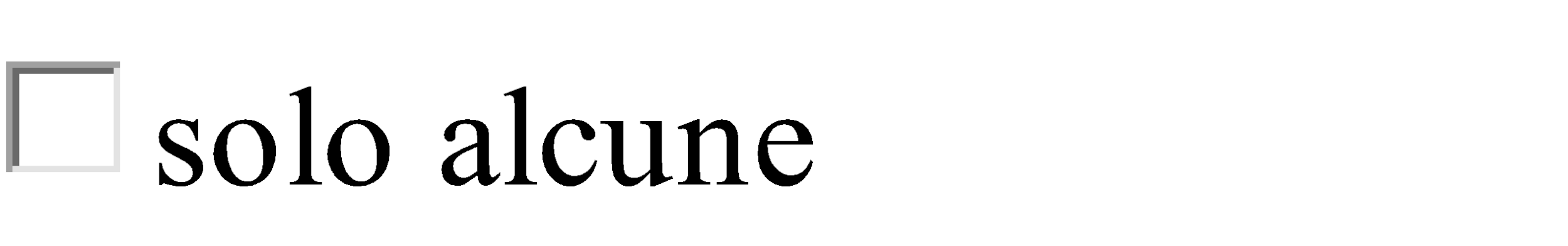 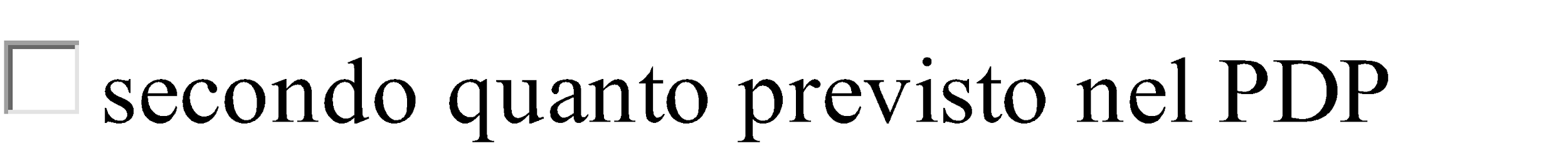 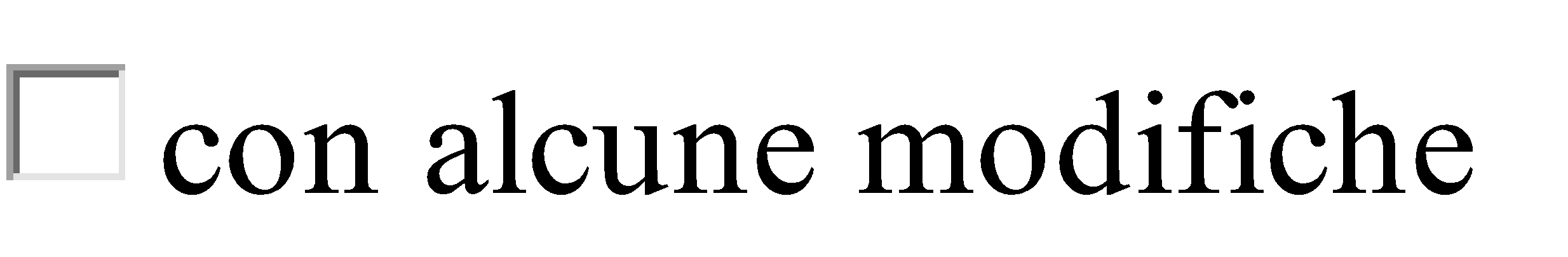 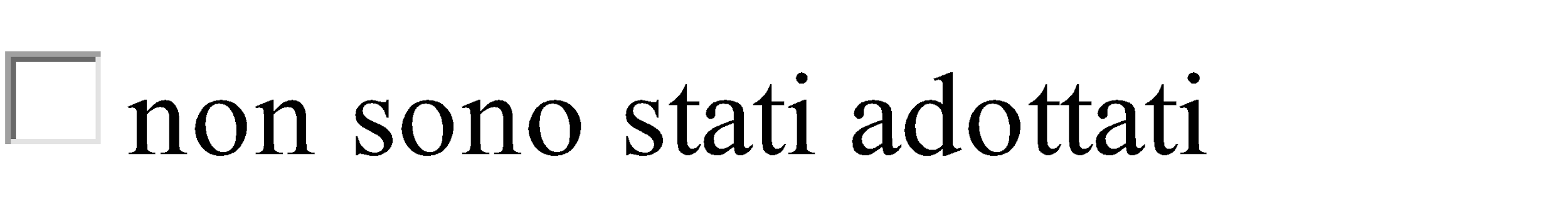 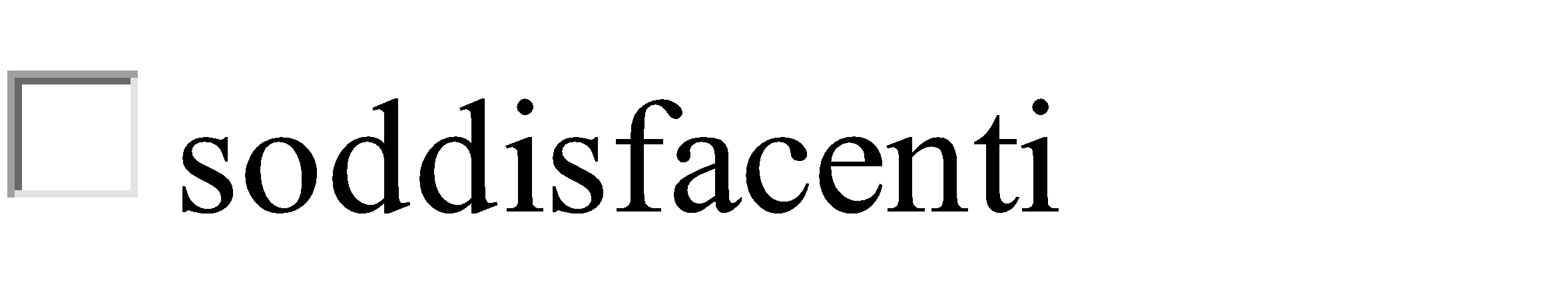 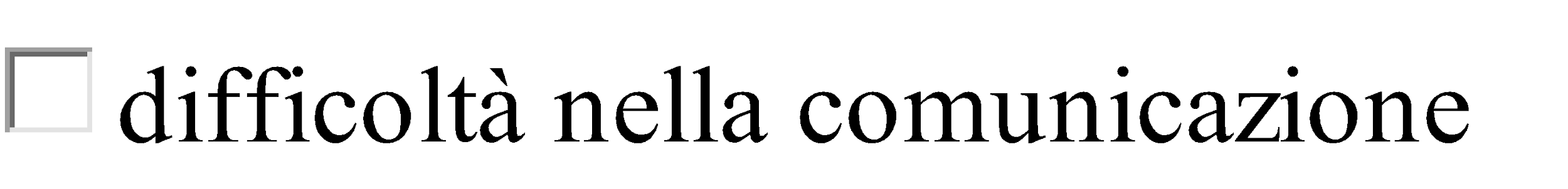 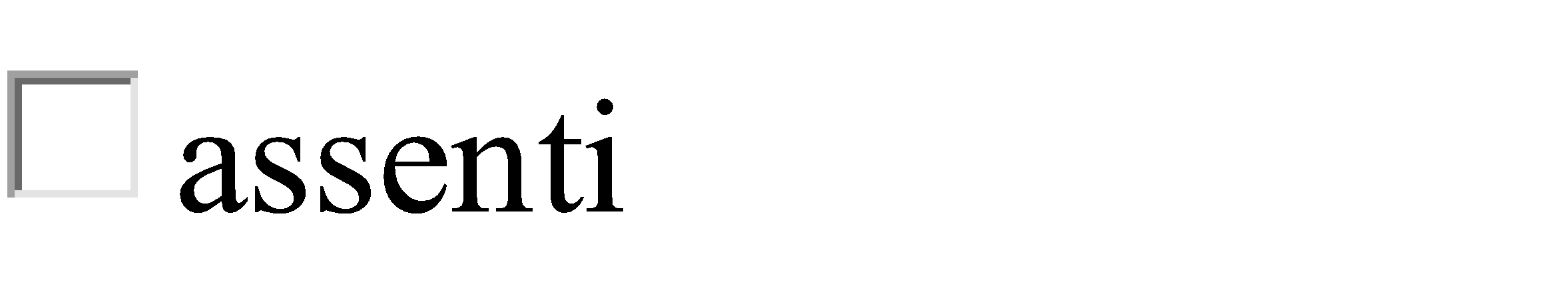 Messina  lì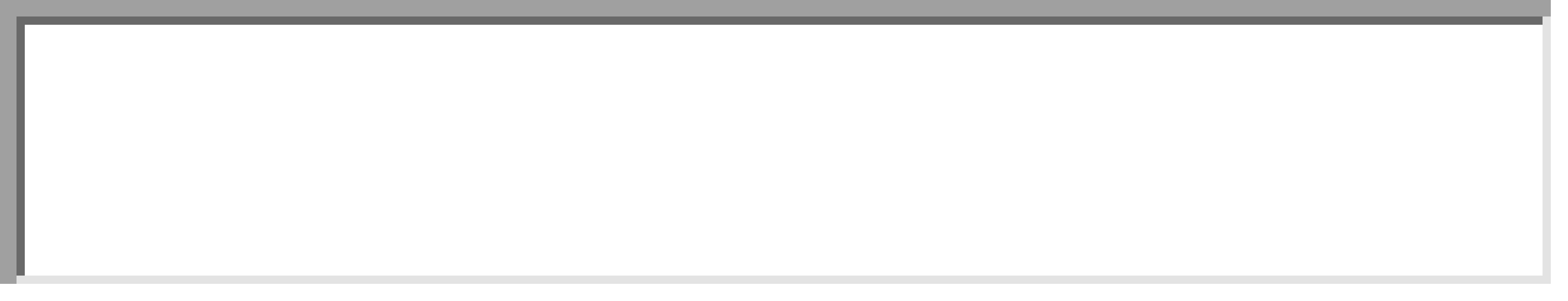 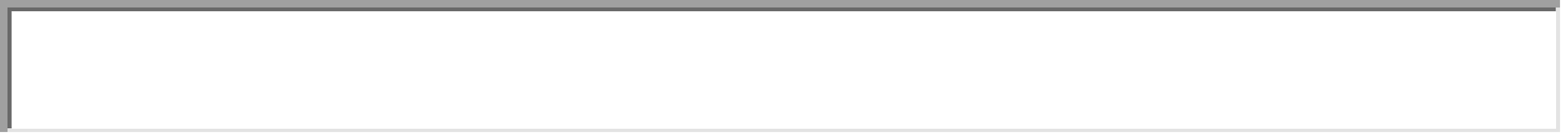 